Suggested fields, for adaption according to the protocol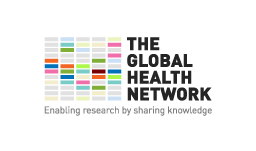 [name of institution or group]Pre-screen eligibility checklistTrial numberSponsorVolunteer nameFolder numberDate of birthGender (M/F)First languageHome addressPhone numberAlternative contact personMedical historyEligibility criteria met yes/no (if no, state reason)Date for evaluation visitCompleted byDesignationSignatureDate